Lesson Topic Speed and distanceState Standards	6.RP	8.EERelation to USS KiddStudents will use the technical specifications of the Kidd to determine speed and distance. Lesson GoalStudents will gain an understanding of the math required to determine travel time. ObjectivesCalculate the routes of the USS Kidd using scale and ratios;Determine the speed and travel time of the ship using the ratios and distances traveled;Materials needed for lessonWorld Map, ComputerWorksheet with Kidd informationLessonActivity One: Math in Wartime Direct students to the question on the board. Read the question aloud for the students, How is math used in war?Solicit responses.Guide the answers towards appropriate responses (weights, distances, speed, etc.) if students are struggling.Write answers on the board for students.Confirm or add to students’ answers.Lead a class discussion to help students understand how math relates to war.Pass out Maps and worksheet and rulers. Give students the actual distance from Pearl to Wake Instruct students to round the distance to the tens place.Have students create a scale using the inches to actual distance ratio.Give the students two points on the map and ask them if the Kidd could travel between them and how long it would take it to get there. AssessmentsLead a classroom discussion about math and how it is involved in war; have students use specific examples from the lesson.Instruct students to write a one-page summary of what they learned and why math was important in war, specifically World War II.Relation to USS KiddTravel time of the Kidd
United States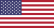 
United StatesName:KiddNamesake:Isaac C. KiddBuilder:Federal Shipbuilding and Drydock Company, Kearny, New JerseyLaid down:16 October 1942Launched:28 February 1943Sponsored by:Mrs. Isaac C. KiddCommissioned:23 April 1943Decommissioned:10 December 1946Recommissioned:28 March 1951Decommissioned:19 June 1964Struck:1 December 1974Nickname(s):Pirate of the PacificHonors and
awards:12 Battle StarsStatus:Museum ship in Baton Rouge, LouisianaGeneral characteristicsGeneral characteristicsClass and type:Fletcher class destroyerDisplacement:2,050 tonsLength:376 ft (115 m)Beam:39 ft 8 in (12.09 m)Draft:17 ft 9 in (5.41 m)Propulsion:4 oil-fired boilers,2 steam turbines,2 shafts,60,000 shp (45,000 kW)Speed:35 knots (65 km/h; 40 mph)Range:6,500 nmi (12,000 km; 7,500 mi) at 15 knots (28 km/h; 17 mph)Complement:329